		      			     Nieuwsbrief  22				            27-5-2022Hallo beste mensen.   Hierbij de maandelijkse nieuwsbrief van de Zorg- en Kinderboerderij Wassenaar.  Op 2 mei bereikte ons het droevige bericht dat Ben Vogels is overleden.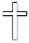  Ben was jaren lang de penningmeester binnen het bestuur van de zorg- en kinderboerderij Wassenaar. Wij wensen alle nabestaande veel sterkte toe.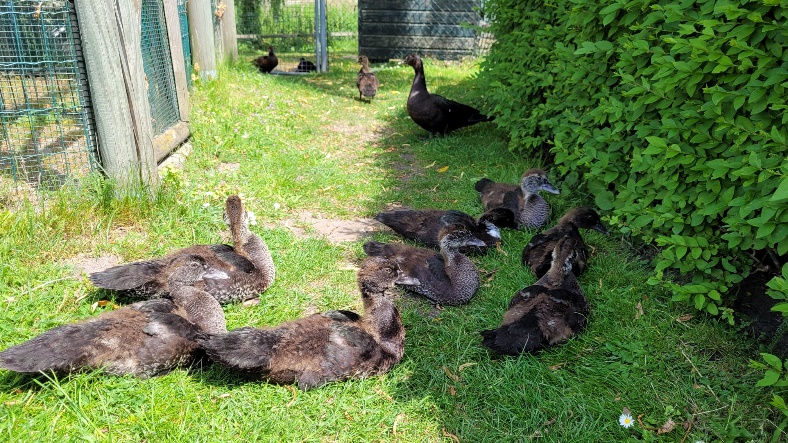 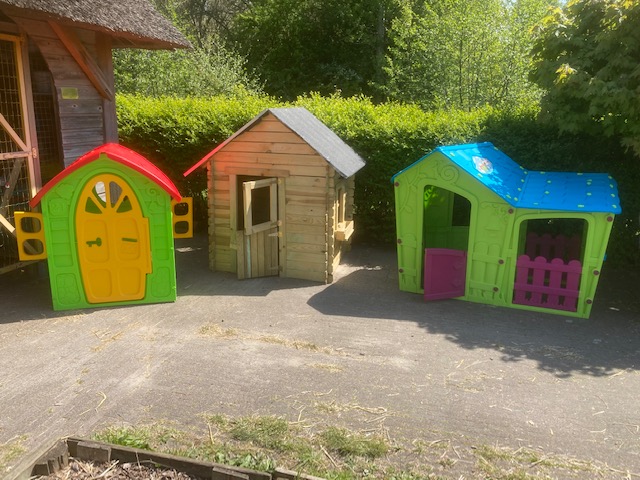                    De nieuwe kinderspeelhuisjes. ∞ Ditjes & Datjes ∞-Zondag 29 mei worden de schapen geschoren. Zie onze website!-Wij houden ons nog steeds aan de basis corona regels, Ruimte, handen goed wassen’.- Onze cavia Vosje is overleden. - Er komen voor twee weken cliënten van de SWZ, die krijgen ruimte voor dagbesteding bij ons. - Er is een Kaapse eend met 10 jonge eendjes bij de kinderboerderij gekomen.- De ooievaars zijn uitgerekend. - Er staat een speurtocht klaar voor kinderen van verschillende leeftijden. - Max krijgt speciale voeding tegen diarree.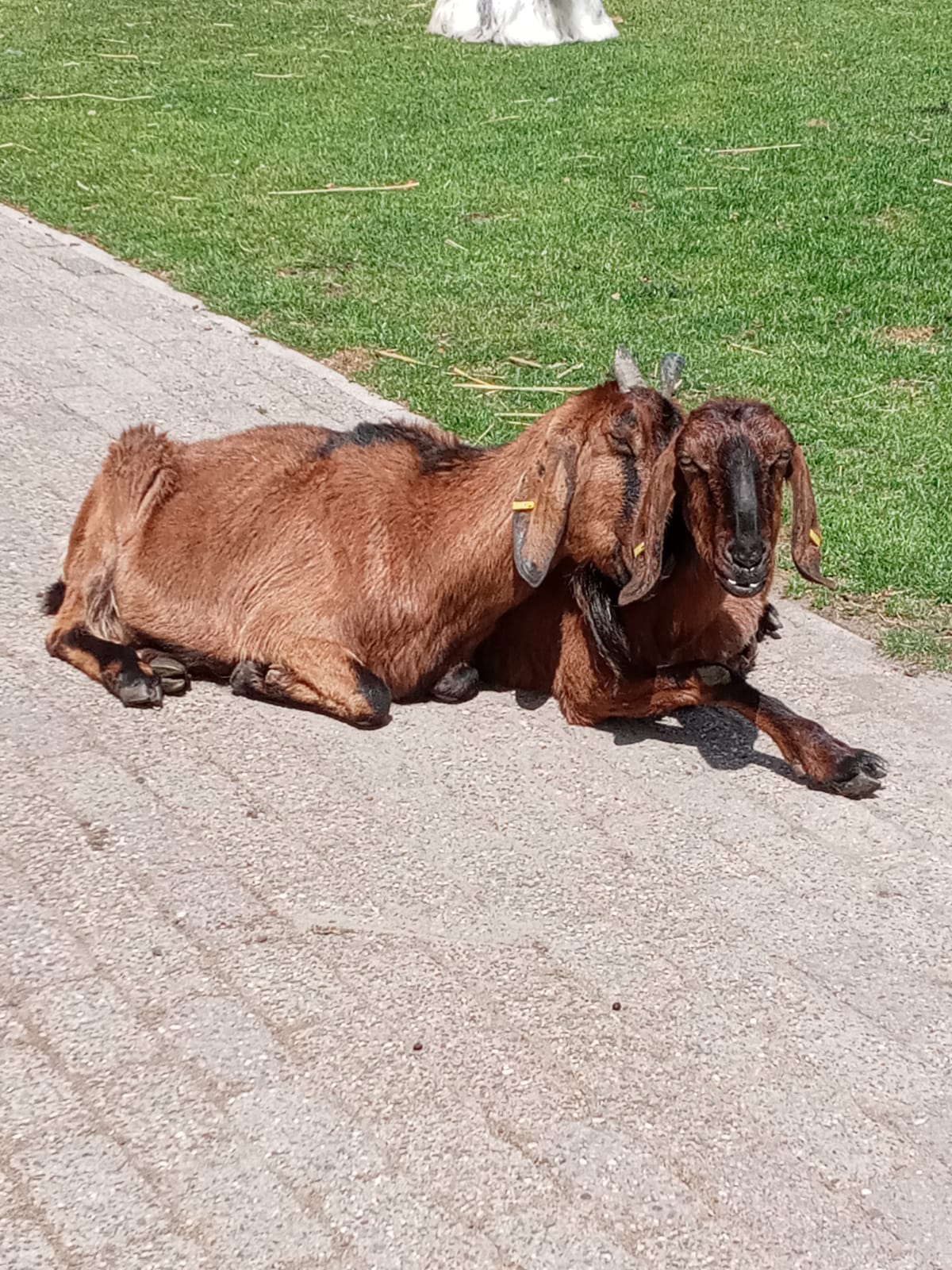 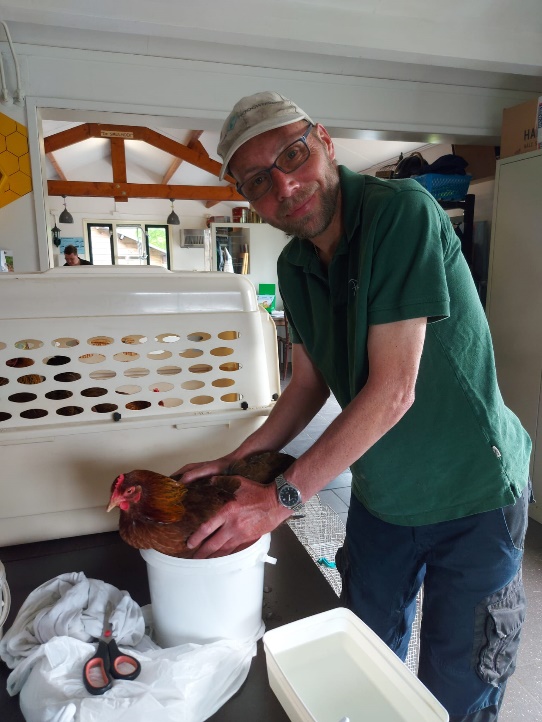 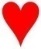 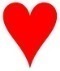 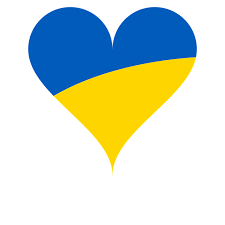 De hartelijke groeten van het kibo team: Frits, Alex, Michel, Bart, Mariska, Anita, Tom, Willy, Roy, Harrie, Aniek, Bente, Noor, Selina, Marcel, Joery, Sandra, Vincent, Annemarieke, Lwai, Lea, Dick, Marian, Lennert, Elias en Marlieke.( de volgende nieuwsbrief komt uit op do. 30 juni )               Zorg- en kinderboerderij, Rodenburglaan 80, 2241 WT Wassenaar  070-5118933        E:  kinderboerderijwassenaar@philadelphia.nl    W: dagbesteding-kinderboerderijwassenaar.nl  